Мордовских Надежда Васильевна,Учитель математики МБОУ Сарасинской  СОШАлтайского района Алтайского края,С. Сараса, Алтайский район,  Алтайский край,Год создания: 2014Карточки к уроку  геометрии по теме «Параллельные прямые» для учащихся 7 классаТаблица построена по принципу: каждый столбец отвечает определенному типу задач, причем сложность задач в пределах столбца возрастает сверху вниз. Таким образом, шесть строчек таблицы можно рассматривать как дифференцированные варианты , что позволяет использовать данные карточки не только для тематического закрепления материала, но и для проведения самостоятельных работ.Карточка 1Карточка 2ЛитератураЗадачи на готовых чертежах, 7-9 классы, составитель: М.Р. Рыбникова, 2004 гДидактический материал, Таблицы-тренажеры, 5-7 классы, автор-составитель: С.В. Токарева, Волгоград, 2013 г.Найти неизвестные углы (где стоит знак ?)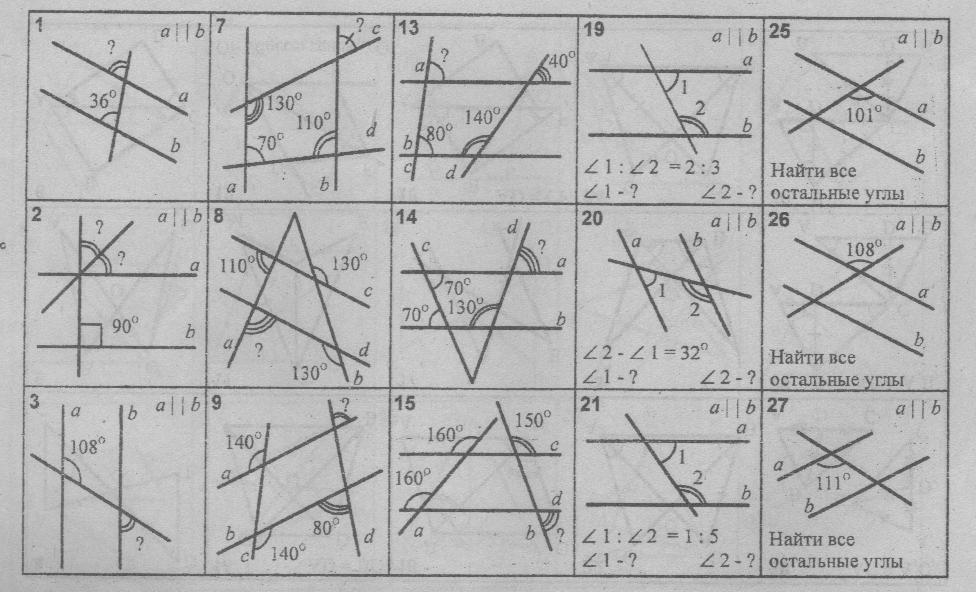 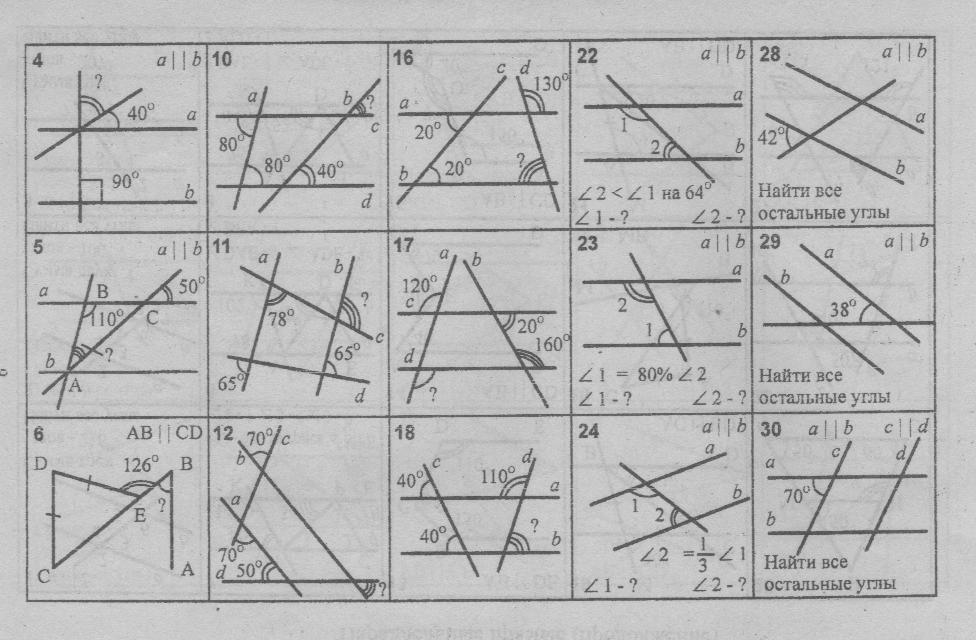 Ответы к карточке 1Ответы к карточке 1Ответы к карточке 1Ответы к карточке 1Ответы к карточке 1Ответы к карточке 1Ответы к карточке 1Ответы к карточке 1Ответы к карточке 1Ответы к карточке 1№136№245№372№450№530№654№750№870№980№1040№11102№1250№1380№1450№1530№1650№17120№1870№1972 и 108№2074 и 106№2130 и 150№22122 и 58№23100 и 80№24135 и 45№25101 и 79№26108 и 72№27111 и 69№2842 и 138№2938 и 142№3070 и 110Найти неизвестные углы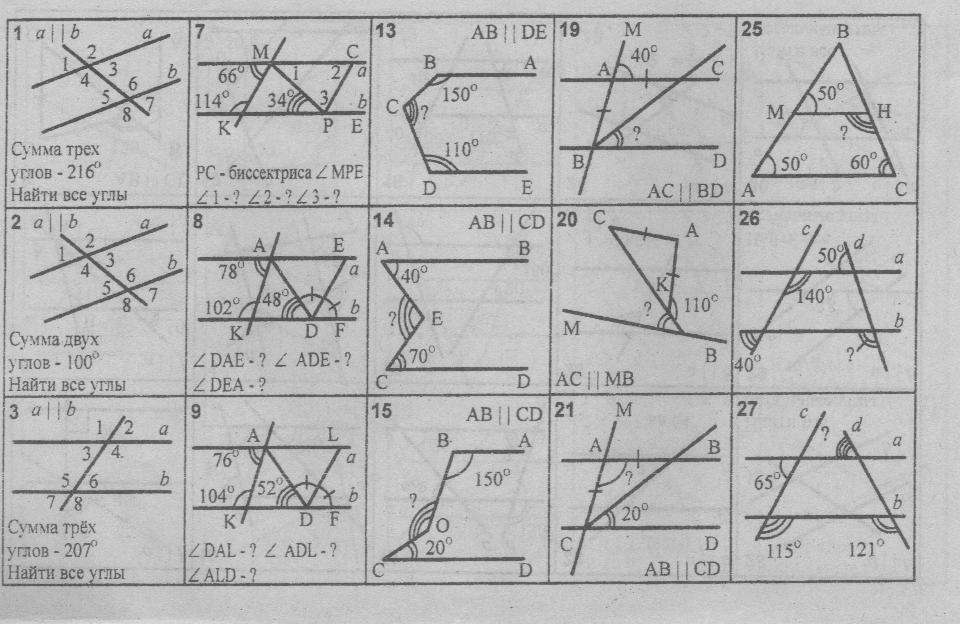 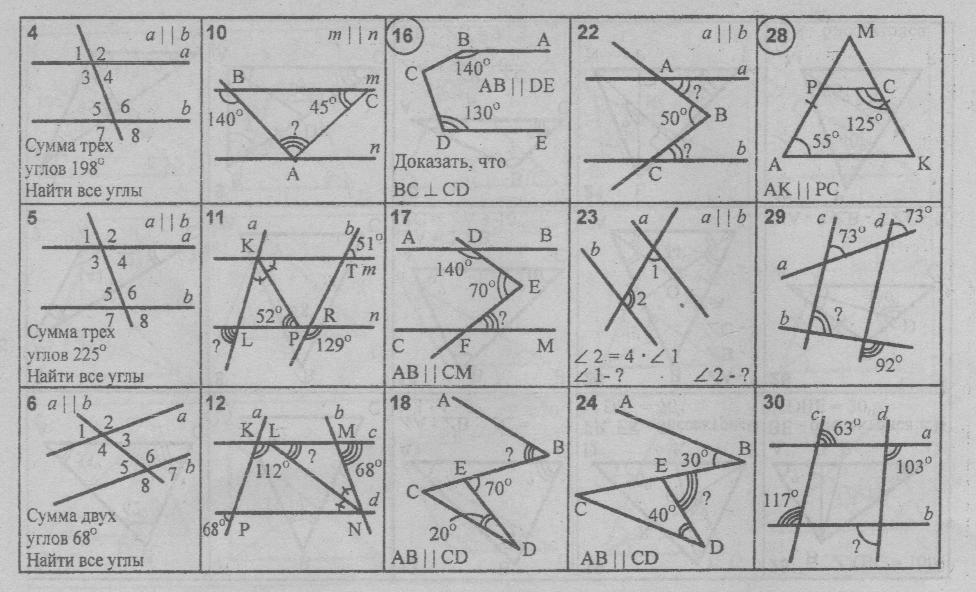 Ответы к карточке 2 (ответ дан в градусах)Ответы к карточке 2 (ответ дан в градусах)Ответы к карточке 2 (ответ дан в градусах)Ответы к карточке 2 (ответ дан в градусах)Ответы к карточке 2 (ответ дан в градусах)Ответы к карточке 2 (ответ дан в градусах)Ответы к карточке 2 (ответ дан в градусах)Ответы к карточке 2 (ответ дан в градусах)Ответы к карточке 2 (ответ дан в градусах)Ответы к карточке 2 (ответ дан в градусах)№172 и 108 или36 и 144№734; 73 и 73№13100№1920№25120№250 и 130№848; 66 и 66№14110№2070№26130№327 и 153 или69 и 111№952; 64 и 64№15170№21140№2759№466 и 114 или18 и 162№1095№16Продолжить ВС до пересечения с DE и рассмотреть получившийся треугольник№2225№28Найти сумму углов С и К.Применить третий признак параллельности прямых№545 и 135 или75 и 105№1176№1730№2336 и 144№2988№634 и 146№1234№1850№2470№3077